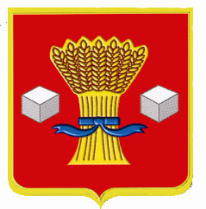 АдминистрацияСветлоярского муниципального района Волгоградской областиПОСТАНОВЛЕНИЕ от 07.07. 2021                  №1145 О внесении изменения в постановление администрации Светлоярского муниципального района от 24.01.2017 № 188 «О комиссии по обследованию жилых помещений инвалидов и общего имущества в многоквартирных домах, в которых проживают инвалиды, в целях их приспособления с учетом потребностей инвалидов и обеспечения условий их доступности для инвалидов на территории Светлоярского городского поселения»В связи с изменениями в кадровом составе администрации Светлоярского муниципального района, руководствуясь Уставом Светлоярского городского поселения Светлоярского муниципального района Волгоградской области,п о с т а н о в л я ю:Внести изменения в постановление администрации Светлоярского муниципального района от 18.09.2015 № 1272/1 «О создании Общественного совета при главе Светлоярского муниципального района Волгоградской области по вопросам жилищно-коммунального хозяйства»:                - приложение 1 к постановлению администрации Светлоярского муниципального района от 24.01.2017 № 188 «О комиссии по обследованию жилых помещений инвалидов и общего имущества в многоквартирных домах, в которых проживают инвалиды, в целях их приспособления с учетом потребностей инвалидов и обеспечения условий их доступности для инвалидов на территории Светлоярского городского поселения», изложить в новой редакции согласно приложению к настоящему постановлению.Отделу по муниципальной службе, общим и кадровым вопросам администрации Светлоярского муниципального района (Иванова Н.В.) разместить на официальном сайте Светлоярского муниципального района Волгоградской области.Контроль над исполнением настоящего постановления возложить на заместителя главы Светлоярского муниципального района Волгоградской области Гладкова А.В.Глава муниципального района	                                                          Т.В.РаспутинаПриложениек постановлению администрации Светлоярского муниципального района Волгоградской областиот 07.07. 2021 № 1154«Приложение 1к постановлению администрации Светлоярского муниципального района Волгоградской области от 24.01.2017 № 188СОСТАВкомиссии по обследованию жилых помещений инвалидов и общего имущества в многоквартирных домах, в которых проживают инвалиды, в целях их приспособления с учетом потребностей инвалидов и обеспечения условий их доступности для инвалидов на территории Светлоярского городского поселенияФокеева Е.А.Ряскина Татьяна Анатольевна-заместитель главы Светлоярского муниципального района Волгоградской области, председатель комиссии; заместитель главы Светлоярского муниципального района Волгоградской области, председатель комиссии; ГладковАлександр Валерьевич-заместитель главы Светлоярского муниципального района Волгоградской области, заместитель председателя комиссии;заместитель главы Светлоярского муниципального района Волгоградской области, заместитель председателя комиссии;БатищевВладимир Александрович-ведущий специалист ОАС и ЖКХ администрации Светлоярского муниципального района Волгоградской области, секретарь комиссии;ведущий специалист ОАС и ЖКХ администрации Светлоярского муниципального района Волгоградской области, секретарь комиссии;ЧернецкаяСабина Джаханшаевна-начальник отдела экономики, развития предпринимательства и защиты прав потребителей администрации Светлоярского муниципального района Волгоградской области, член комиссии;начальник отдела экономики, развития предпринимательства и защиты прав потребителей администрации Светлоярского муниципального района Волгоградской области, член комиссии;СтрукЕлена Владимировна-заместитель начальника отдела образования, опеки и попечительства администрации Светлоярского муниципального района Волгоградской области, член комиссии;заместитель начальника отдела образования, опеки и попечительства администрации Светлоярского муниципального района Волгоградской области, член комиссии;МирошниченкоОксана Васильевна-ведущий специалист ГКУ «Центр социальной защиты населения по Светлоярскому району», член комиссии (по согласованию);ведущий специалист ГКУ «Центр социальной защиты населения по Светлоярскому району», член комиссии (по согласованию);ОлийничЛюдмила Николаевна-председатель общества инвалидов Светлоярскогорайона, член комиссии (по согласованию).»председатель общества инвалидов Светлоярскогорайона, член комиссии (по согласованию).»председатель общества инвалидов Светлоярскогорайона, член комиссии (по согласованию).»